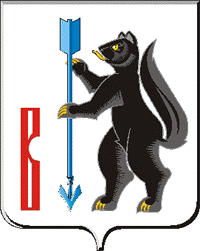 РОССИЙСКАЯ ФЕДЕРАЦИЯСВЕРДЛОВСКАЯ ОБЛАСТЬДУМА ГОРОДСКОГО ОКРУГА ВЕРХОТУРСКИЙ РЕШЕНИЕот «07» августа 2013г. №36г. Верхотурье  Об утверждении генерального планагородского округа Верхотурскийприменительно к сельским населенным пунктам»       В целях соблюдения прав человека на благоприятные условия жизнедеятельности, прав и законных интересов правообладателей земельных участков и объектов капитального строительства и с целью обсуждения и выявления мнения жителей по проекту генерального плана городского округа Верхотурский применительно к территории вне границ населенных пунктов, к историческому поселению «г.Верхотурье» , руководствуясь Градостроительным кодексом РФ от 29.12.2004г. № 190-ФЗ, Федеральным законом «Об общих принципах  организации местного самоуправления в РФ» от 06.10.2003 г. № 131-ФЗ, Положением  «О порядке организации и проведения публичных слушаний в городском округе Верхотурский, утвержденного Решением Думы городского круга Верхотурский от 20.06.2012г. №38, статьей 21 Устава городского округа Верхотурский, Дума городского округа Верхотурский       РЕШИЛА:      1.Утвердить генеральный план городского округа Верхотурский применительно к  сельским населенным пунктам, включая пос. Карелино, пос. Косолманка, пос.Карпунинский, д.Глазуновка, д.Путимка, с.Пия, д. Пинягина, д.Лебедева, д.Рычкова, д.Лаптева ,д. Шнурова, с. Дерябино, д. Воронская,  д.Литовская, д.Лобанова. д.Рассол, д.Бурлева, д.Малахова, с.Отраднова, д.Королева.      2.Начальнику отдела архитектуры и градостроительства Администрации городского округа Верхотурский (Литовских Л.Ю.) в десятидневный срок со дня утверждения генерального плана обеспечить доступ к утвержденным материалам на официальном сайте Федеральной государственной информационной системы территориального планирования.       3. Опубликовать настоящее решение в газете «Верхотурская неделя» и разместить на официальном сайте Администрации городского округа Верхотурский материалы по информацию по утвержденному Генеральному плану городского округа Верхотурский применительно  к  сельским населенным пунктам, включая пос.Карелино, пос. Косолманка, пос.Карпунинский, д.Глазуновка, д.Путимка, с.Пия, д. Пинягина, д.Лебедева, д.Рычкова, д.Лаптева ,д. Шнурова, с. Дерябино, д. Воронская,  д.Литовская, д.Лобанова. д.Рассол,  д. Бурлева, д.Малахова, с.Отраднова, д.Королева.      4. Настоящее решение вступает в силу со дня его опубликования.      5. Контроль за выполнением настоящего Решения возложить на комиссию по регламенту и местному самоуправлению Думы городского округа Верхотурский (Екимова С.А.)                      Глава городского округа Верхотурский                                                    А.Г.Лиханов